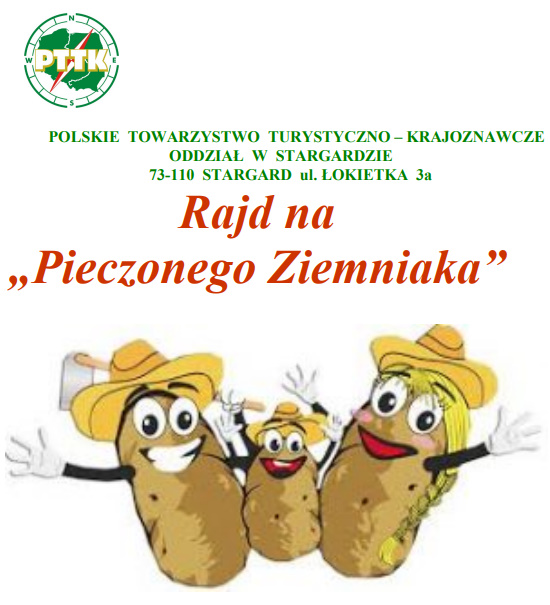 23 października 2021Dnia 23 października 2021 roku (sobota) odbędzie się Rajd na „Pieczonego Ziemniaka”.Szkolne Koło Krajoznawczo - Turystyczne przy współpracy z PTTK oddział w Stargardzie, serdecznie zaprasza wszystkich chętnych do wzięcia udziału w wyprawie.

Organizacja:- zbiórka o godz. 9:00 na parkingu przy „Biedronce” na ul. Szczecińskiej, 
- trasa piesza ok. 12 km: Stargard ul. Szczecińska (parking przy „Biedronce”) – Pszczelnik – 
                                         drogi polne – Lipnik – Kunowo - powrót autobusem nr 35 z przystanku Kunowo - kościół godz. 14.32- UCZESTNICY WE WŁASNYM ZAKRESIE ZAKUPUJĄ BILETY MPK

Warunki uczestnictwa:
- klasy 1-3 zgłoszenie chęci udziału oraz wniesienie opłaty 10,00 zł do 20.10.2021 (środa), 
do p. A. Szymańskiej, ul. Twardowskiego 2, s. 24 - sala zielona- klasy 4-8 zgłoszenie chęci udziału oraz wniesienie opłaty 10,00 zł do 20.10.2021 (środa), 
do p. A. Makowskiej, ul. Armii Krajowej 1, świetlica szkolna


Cele rajdu:
- poznanie historii, kultury, zabytków i walorów Ziemi Stargardzkiej
- promocja turystyki, krajoznawstwa i rekreacji
- towarzyskie spotkanie na szlakach turystycznych

Świadczenia - w ramach wpisowego uczestnicy otrzymują:
- potwierdzenie punktów do odznak turystyki kwalifikowanej
- pamiątkowa wklejka - dla osób prowadzących książeczkę OPT
- okolicznościowy breloczek
- turystyczny posiłek
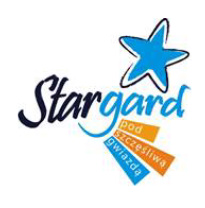 
Zapraszam, Agnieszka Szymańska 